Circonscription de : Montpellier Sud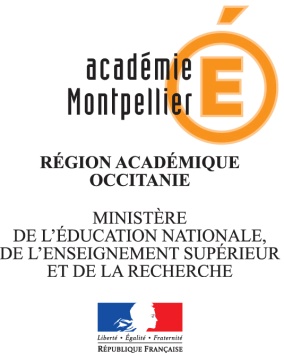 Affaire suivie par : Alain Houlfort	      	CPC chargé de l’EPS 		 : 04 48 18 54 23NOM prénom + téléphone des parentsNOM prénom + téléphone des parentsPointureChaussures de villeNOM prénom + téléphone des parentsNOM prénom + téléphone des parentsPointureChaussures de ville116217318419520621722823924102511261227132814291530Pointuresautres28293031323334353637autrestotal